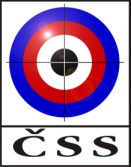 ČESKÝ STŘELECKÝ SVAZ, z.s.RSCM Praha, Střední a Jižní Čechy a PelhřimovskoKarel Josef - mobil: +420 777 666 535, e-mail: karel@shooting.cz Český Střelecký Svaz / RSCM-Praha, Střední a Jižní Čechy a Pelhřimovskopořádá ve dnech 29.7. – 2.8. 2019 (pondělí až pátek) na střelnici Plzeň - Košutka soustředění výkonnostních střelců do 21 let v puškových disciplínách SM, LM a VzPu.Soustředění je vypsáno pro zařazené reprezentanty "A a M", pro možné kandidáty do reprezentace "A a M" 2020 a dle volné kapacity doplněno o další "Talenty" dle přihlášek.Předpokládaný počet střelců cca 16. Doplnění přihlášených zájemců proběhne dle výkonnosti na KZR a ČPTM 2019.Předpokládaní trenéři / hosté: Jan Videcký, Dana Hulíková, Josef Karel a kondiční trenér Jisl Jaroslav.Servis, catering, kolektivní sporty a volnočasové aktivity: Nepejchal M. a Karkulín JiříRSCM hradí pronájem střelnice, terčový materiál, střelivo – mimo zařazené „A + M“, stravování - obědy a večeře, cestovní náklady trenérů. Snídaně si střelci zajišťují sami. Ubytování sportovců a trenérů – zajištěno hromadně na vysokoškolské koleji Bolevecká.Předběžné přihlášky a potvrzení účasti trenérů je nutno zaslat elektronickou formou nejpozději do 16.6.2019V Mladé Boleslavi 13.5. 2019Josef Kareltrenér puškových disciplínRSCM Praha,Střední a Jižní Čechy a Pelhřimovsko